Publicado en Madrid el 07/11/2023 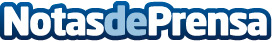 Ambiseint alcanza 104 franquicias en nuestro paísLa marca acaba de abrir una nueva delegación franquiciada en Jaén para ampliar aún más su cobertura, sobre todo en la comarca del área metropolitanaDatos de contacto:Sara RodríguezAllegra Comunicación910 222 678Nota de prensa publicada en: https://www.notasdeprensa.es/ambiseint-alcanza-104-franquicias-en-nuestro Categorias: Franquicias Marketing Andalucia Emprendedores http://www.notasdeprensa.es